ÇANAKKALE ONSEKİZ MART ÜNİVERSİTESİ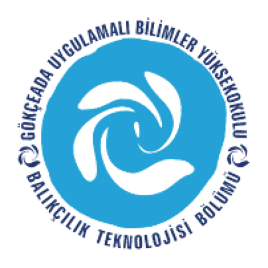 GÖKÇEADA UYGULAMALI BİLİMLER YÜKSEKOKULUBALIKÇILIK TEKNOLOJİSİ BÖLÜMÜ LİSANS PROGRAMI2017-2018 GÜZ DÖNEMİ  ÜÇÜNCÜ  SINIF  BÜTÜNLEME SINAV PROGRAMI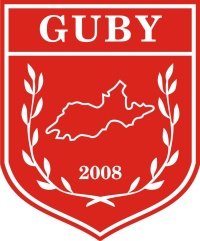 DERSTARİHSAATDERSLİKGÖZETMENBalıkçılık Biy. ve Pop. Din.(Doç.Dr. Hakan AYYILDIZ)15.01.2018PAZARTESİ15:002Sportif Balıkçılık (Uygulama Sınavı)(Doç.Dr. Deniz ACARLI)16.01.2018SALI13:00Ağ Lab.Sportif Balıkçılık(Doç.Dr. Deniz ACARLI)16.01.2018SALI14:002Avcılık Yöntemleri(Yard.Doç.Dr. Aytaç ALTIN)17.12.17ÇARŞAMBA13:002Su Ürünleri Yet. Giriş(Öğr.Gör. Halit KUŞKU)18.01.18PERŞEMBE 13:002İç Su Balıkları Üretimi ve Tek.(Öğr.Gör. Halit KUŞKU)18.01.18PERŞEMBE14:002Deniz Balıkları Yetiştiriciliği(Öğr.Gör. Halit KUŞKU)18.01.18PERŞEMBE15:002Ağ Yapım Donan. Tek. (Uygulama Sınavı)(Doç.Dr. Deniz ACARLI)19.01.18CUMA15:00Ağ Lab.Ağ Yapım Donan. Tek.(Doç.Dr. Deniz ACARLI)19.01.18CUMA14:002